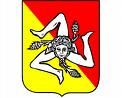 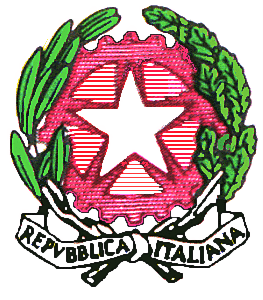 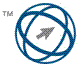 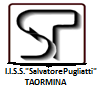 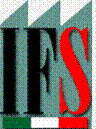    Fondo Sociale Europeo                    Regione SicilianaM.I.U.R.               E C D LIstituto di Istruzione Secondaria Superiore“Salvatore Pugliatti” – Taormina4 ANNO A.S. 2021/2022Progetto  FormativoIndividualeAggiornamento/ Revisione   Fondo Sociale Europeo                    Regione SicilianaM.I.U.R.               E C D LIstituto di Istruzione Secondaria Superiore“Salvatore Pugliatti” – TaorminaScheda delle carenze rilevate ai fini della revisione del P.F.I.e delle attività di recupero previste COMPETENZE ACQUISITE IN CONTESTI NON FORMALI O INFORMALICOMPETENZE ACQUISITE IN CONTESTI FORMALI certificazioni informatiche conseguite  (es. ECDL, Eipass, altro _________________________________) competenze in lingue differenti dalla lingua italiana (es. PET, DELF, altro __________________________) altre certificazioni ______________________________________________________________________OBIETTIVI DI APPRENDIMENTO PREVISTI IN TERMINI DI INTERVENTI DI PERSONALIZZAZIONEINTERVENTI  E ATTIVITA’ DI PERSONALIZZAZIONE DEL PERCORSOALTRI INTERVENTI  E ATTIVITA’ DI PERSONALIZZAZIONE DEL PERCORSO STRUMENTI DIDATTICI PARTICOLARI PREVISTI(in caso di alunno privo di altre tutele quali PDP E PEI) VERIFICHE PERIODICHEI TRIMESTRE Discipline con risultati insufficienti …………………………………………………………………………Discipline con risultati più che sufficienti ……………………………………………………………………Frequenza …………………………………………………………………Taormina, _________________________II TRIMESTRE Discipline con risultati insufficienti …………………………………………………………………………Discipline con risultati più che sufficienti ……………………………………………………………………Frequenza …………………………………………………………………Taormina, _________________________ESITO  FINALE  4  ANNO Ammesso alla quarta classe Giudizio sospesoNon ammesso alla quarta classeNon Scrutinabile   L’alunno/a ha superato il monte ore previsto (25%) / ha riportato un voto di condotta inferiore a 6.CONSIGLIO DI CLASSE                        Il Tutor                                                                      Il Coordinatore di classe___________________________                               __________________________Taormina , ________________ Codice Meccanografico:  MEIS03300GCodice Fiscale: 87002140835Codice Univoco Ufficio UFLCGLCOGNOME NOMEClasse di provenienzaCLASSE FREQUENTATATutor dell’alunno:INDIRIZZO DI STUDIOINDIRIZZO DI STUDIOTitolo “Enogastronomia e ospitalità alberghieraRIFERIMENTO ALLE ATTIVITA’ ECONOMICHE REFERENZIATE AI CODICI ATECO  CLASSIFICAZIONE NUPI  -attivita’ dei servizi di alloggio e di ristorazione I - 55 alloggio  i - 56 attività dei servizi di ristorazione C  - attività manufatturiere C - 10 industrie alimentari  N     noleggio, agenzie di viaggio, servizi di supporto alle imprese   N - 79  attività dei servizi delle agenzie di viaggio, dei tour operator e servizi di prenotazionee attività connesseCodice Meccanografico:  MEIS03300GCodice Fiscale: 87002140835Codice Univoco Ufficio UFLCGLAlunno:Alunno:Alunno:A.S.:A.S.:DisciplinaArgomenti svolti, attivitàe tempi del recuperoModalità di recuperoTipologia di verificaEsito recuperoFirma del docenteSi rimanda al Diario di Bordo del docente allegato al PFIrecupero in itinerecorso di recuperostudio autonomooralescrittapraticaha recuperatorecupero parzialeNON  ha recuperatoFirma del docenterecupero in itinerecorso di recuperostudio autonomooralescrittapraticaha recuperatorecupero parzialeNON  ha recuperatoFirma del docenterecupero in itinerecorso di recuperostudio autonomooralescrittapraticaha recuperatorecupero parzialeNON  ha recuperatoFirma del docenterecupero in itinerecorso di recuperostudio autonomooralescrittapraticaha recuperatorecupero parzialeNON  ha recuperatoTaormina _____________              COMPETENZE CERTIFICATE A CONCLUSIONE DEL PRIMO BIENNIOEventuale segnalazione/ certificazioneDisturbo specifico dell'apprendimento L. 170/2010 (DSA)PDP □Eventuale segnalazione/ certificazioneBisogno educativo speciale                                     PDP □          senza PDP  □ Disagio socio-economico Disagio linguistico e culturale Altro ___________________________________________________________Eventuale segnalazione/ certificazioneEventuale segnalazione/ certificazioneCertificazione L. 104/92 (PEI) con programmazione per:obiettivi minimi           □                               obiettivi differenziati          □In occasione del colloquio-intervista effettuato dal docente tutor, l’alunno/a ha dichiarato di aver acquisito le seguenti competenze:In occasione del colloquio-intervista effettuato dal docente tutor, l’alunno/a ha dichiarato di aver acquisito le seguenti competenze:In occasione del colloquio-intervista effettuato dal docente tutor, l’alunno/a ha dichiarato di aver acquisito le seguenti competenze:CONTESTO DELLA COMPETENZABREVE DESCRIZIONENOTE(sviluppata attraverso la frequenza di attività organizzate da associazioni o enti privati e/o sviluppata nella vita quotidiana) volontariato (sviluppata attraverso la frequenza di attività organizzate da associazioni o enti privati e/o sviluppata nella vita quotidiana) corsi di istruzione artistica (sviluppata attraverso la frequenza di attività organizzate da associazioni o enti privati e/o sviluppata nella vita quotidiana) corsi di istruzione musicale (sviluppata attraverso la frequenza di attività organizzate da associazioni o enti privati e/o sviluppata nella vita quotidiana) attività sportiva(sviluppata attraverso la frequenza di attività organizzate da associazioni o enti privati e/o sviluppata nella vita quotidiana) soggiorni all’estero (sviluppata attraverso la frequenza di attività organizzate da associazioni o enti privati e/o sviluppata nella vita quotidiana) attività culturali – teatrali  altroA partire dai bisogni formativi emersi e ai fini della progettazione degli interventi di personalizzazione, il Consiglio di classe individua i seguenti obiettivi:partecipazione alla vita scolastica (per alunni a rischio dispersione/ devianza); inclusione / socializzazione all’interno del contesto classe (per alunni con difficoltà di inserimento nella classe); risultati di apprendimento della lingua italiana (per alunni non italofoni);  potenziamento dei propri risultati di apprendimento;       riorientamento verso altri percorsi di istruzione e/o formazione;  conseguimento di certificazioni (ECDL, PET, DELF); sviluppare particolari conoscenze, abilità e competenze o educare alla cittadinanza tramite progetti particolari…).percorso di apprendistato      educazione alla cittadinanza tramite progetti personalizzati;     Altro (specificare) ____________________________________________________TIPI DI INTERVENTIATTIVITÀ DI PERSONALIZZAZIONEOREAttività di PCTOFormazione in aulaAttività di PCTOIncontri con espertiAttività di PCTOVisite aziendaliAttività di PCTOCorsi professionaliAttività di PCTORicerche sul campo / WorkshopAttività di PCTOTirocini/ Attività in aziende esterneAttività di PCTOProgetti d’imprenditorialitàAttività di PCTO(Altro)Attività di PCTOTotale ore   PCTOApprendistatoAttività didattiche di Educazione CivicaAttività di recuperoTOTALEmonte ore TOTALEIndicare e specificare le eventuali attività individuateIndicare e specificare le eventuali attività individuateATTIVITÀ AGGIUNTIVE E POTENZIAMENTOINTERVENTI DI ORIENTAMENTO E RI-ORIENTAMENTOMonitoraggio delle attitudini dell’atteggiamento e dei risultati conseguiti nelle discipline di indirizzo e di maggiore interesse, al fine di consolidare la scelta operata e mettere in evidenza eventuali strade alternative, senza compromettere il successo formativo.ATTIVITÀ EXTRASCOLASTICHEPROGETTI STRUTTURALIATTIVITA’ AGGIUNTIVE PROGETTI A.O.F. (ampliamento offerta formativa)INTERVENTI  CON FINALITÀ PARTICOLARI:Centro di ascolto e supporto psicologico:Attività sportive:Altro (specificare)UDA DI RIFERIMENTO- INTERDISCIPLINARETITOLO:autorizzazione all’uso di formulari, schemi, mappe concettuali Altro (specificare) CERTIFICAZIONE delle competenze di indirizzo(al termine del TERZO ANNO)DocenteMateriaFirma